ОБЪЯВЛЕНИЕ!!!Уважаемые Покупатели!С 11.07.2019г. на основании Приказа Республиканской службы по тарифам Республики Бурятия №4/9 от 08.07.2019г. «Об установлении предельных (максимальных) розничных цен на сжиженный газ, реализуемый населению для бытовых нужд», цена на СУГ в баллонах по тарифам РСТ составляет 28,44 руб. за 1 (один) кг, в т.ч. НДС-20%.«Бурятгаз»открытое акционерное общество670023, Республика Бурятия,  г.Улан-Удэ,  ул.Гурульбинская,21факс (301-2)225-022, тел.224-411, 224-377; E-mai: info@buryatgaz.ruwww.buryatgaz.ruУВАЖАЕМЫЕ КЛИЕНТЫ! Обращаем Ваше внимание, что продажа сжиженного углеводородного газа (СУГ) в баллонах для коммунально-бытовых нужд по ценам Республиканской службы по тарифам (Приказ №4/9 от 08.07.2019г.) производится на основании заключенного Договора в соответствии с нижеприведенной таблицей:Документы, необходимые для заключения договора по тарифам РСТ для физических лиц:1. Копия паспорта собственника жилого помещения;2. Копия свидетельства о праве собственности на жилое помещение;3. Справка из паспортного стола (МФЦ, Администрация) о количестве зарегистрированных лиц в жилом помещении.По вопросам заключения договора обращаться по тел.: 8 (3012) 22-50-22 или по адресу: г.Улан-Удэ, ул.Гурульбинская,21 (приемная, 2 этаж). Электронная почта info@buryatgaz.ru .Емкость и вес баллонаЦена на СУГ для коммунально-бытовых нужд, руб. с НДС-20%Емкость и вес баллонаФизические лицаБП-50л (18 кг.)511,92БП-27л (9 кг.)255,96БП-12л (5 кг.)142,20БП-5л   (2 кг.)56,88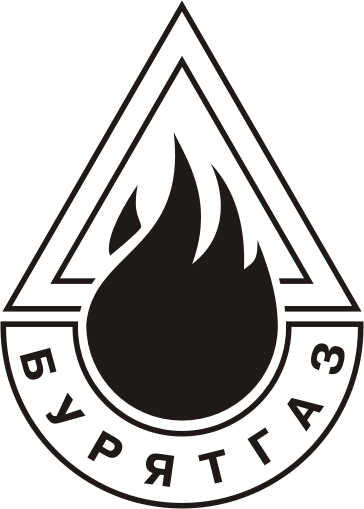 